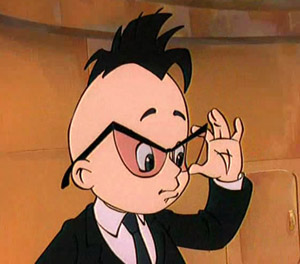 Положение о Восьмом краевом конкурсеюнкоровской прессы«Креатив инициатив»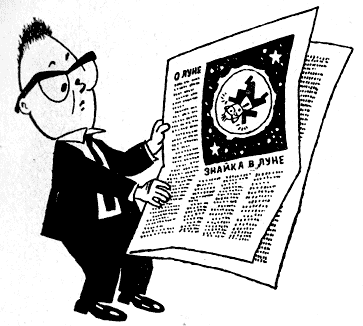 Общие положенияУчредителем конкурса является факультет журналистики ФГБОУ ВО «Кубанский государственный университет» при участии Министерства образования и науки Краснодарского края. Общее руководство и координационную работу осуществляет факультет журналистики Кубанского государственного университета.Краевой конкурс юнкоровской прессы «Креатив инициатив» проводится с целью профессиональной ориентации и поощрения творческой деятельности детей, подростков и молодежи, сотрудничающих со средствами массовой информации Краснодарского края, включая школьные, вузовские и ссузовские, а также с целью активизации работы школьных и общеобразовательных пресс-центров и выявления талантливых юных журналистов среди учащихся образовательных учреждений Краснодарского края. Задачи конкурса:- популяризировать журналистику, издательское дело, литературное творчество, рекламу и паблик рилейшнз как виды развивающей и будущей профессиональной деятельности среди учащихся ОУ Краснодарского края;-  формировать независимую, активную жизненную позицию; - развивать нестандартное мышление, способность к творческому восприятию и отражению мира; - активизировать информационный обмен между образовательными учреждениями Краснодарского края;   - раскрыть содержание и профессиональные особенности журналистской, редакционно-издательской, литературно-творческой, рекламной и PR деятельности;    - профессиональная ориентация школьников;   - воспитывать у школьников понимание роли журналистики в современном мире;   - оказать содействие в развитии творческого потенциала школьников и интереса к профессиям, связанных со сферой масс-медиа.  Ожидаемые результаты:        -  сотрудничество и совместная работа со школьными СМИ;      -  обмен опытом между руководителями журналистских объединений;      -  сотрудничество городских СМИ с редакциями школьных газет.Оргкомитет конкурса:  - Касьянов В.В. - декан факультета журналистики КубГУ, доктор исторических, наук, доктор социологических наук, профессор, председатель оргкомитета;- Немец Г.Н. – канд. филол. наук, доцент кафедры рекламы и связей с общественностью, магистр педагогики, заместитель председателя оргкомитета;- Вологина Е.В. – кандидат филологических наук, доцент, и.о. зав. кафедрой электронных СМИ и новых медиа;- Сергиенко В.А.  - заместитель декана факультета журналистики КубГУ по воспитательной работе;- Тарасенко Е.В. – преподаватель кафедры рекламы и связей с общественностью.Жюри конкурса: - Касьянов В.В. - декан факультета журналистики КубГУ, доктор исторических, наук, доктор социологических наук, профессор, председатель комиссии;- Тарасенко Е.В. – преподаватель кафедры рекламы и связей с общественностью, секретарь конкурсной комиссии; - Вологина Е.В. – кандидат филологических наук, доцент кафедры электронных СМИ и новых медиа;- Демина Л.И. – доктор филол, наук, профессор кафедры рекламы и связей с общественностью;- Доронина И.Ю. – ст. преподаватель, руководитель телевизионной студии «Журфак 1991» факультета журналистики;- Май В.А. - руководитель радиостудии факультета журналистики «310.7 FM»;- Немец Г.Н. – канд. филол. наук, доцент кафедры рекламы и связей с общественностью, магистр педагогики;- Носаев Д.А. – кандидат филологических наук, доцент издательского дела и медитехнологий, редактор газеты «Кубанский университет»; - Павлов Ю.М. – доктор филол, наук, профессор, зав. кафедрой публицистики и журналистского мастерства;- Патюкова Р.В. – доктор филол, наук, профессор, и.о. зав. кафедрой рекламы и связей с общественностью;- Сергиенко В.А.  - заместитель декана факультета журналистики КубГУ по воспитательной работе, преподаватель кафедры рекламы и связей с общественностью;- Сопкин П.Т. – публицистики и журналистского мастерства, кандидат филол., наук, доцент;- Факторович А.Л. - доктор филол, наук, профессор кафедры истории и правового регулирования массовых коммуникаций;- Хлопунова О.В. – заместитель декана факультета журналистики КубГУ по учебной работе;- Цаканян А.А. – кандидат филологических наук, доцент издательского дела и медитехнологий.Информационная поддержка конкурса: Информационными партнерами конкурса-фестиваля выступают филиал ВГТРК «ГТРК «Кубань», ГУП КК «ГИК «Кубанские новости», ЗАО «Вольная Кубань», газеты «Краснодарские известия», «Комсомольская правда. Кубань», районные и городские газеты Краснодарского края. Участники:команды детских и молодежных СМИ;юнкоры СМИ, ОУ, кружков, клубов и объединений;учащиеся общеобразовательных школ, учреждений дополнительного образования детей, других образовательных учреждений.Возраст участников: от 12 до 18 лет. 1.5. По результатам краевого конкурса определяются победители в следующих номинациях: «Увидеть и услышать!..» (конкурс теле- и радиопроектов);«И я там был …» (событийный репортаж); «Стоп-кадр» (конкурс фотографий); «Интересный собеседник» (интервью); «С Вами говорит телевизор…» (видеосюжет);«Я это увидел по радио… (радиопередача)»;«Герой нашего времени (портретный очерк)»;«Клуб путешественников (путевой очерк)»«Звучащая лира (стихи)»;«Портрет современной прозы»;«На грани искусства и науки» (литературная и арт-критика);«Жизнемысли (эссеистика различной направленности)»;«Следуй за мной! (мастерство написания текстов для публичного выступления)»;«Мое поколение (журналистские расследования по молодежной проблематике)»;«Полиграф-Полиграфыч» (подборка издательской продукции – плакаты, календари, открытки, листовки, флаеры и др.);«Звучать громче!»... (конкурс рекламных и PR-проектов, школьных сайтов и юнкоровских объединений)«Рыцари пера» (конкурс на лучшую публикацию о журналистах);«Берегите русский язык!» (конкурс на лучшую публикацию на тему экологии русского языка);«Камешки на ладонях» (конкурс на лучшую подборку афоризмов и крылатых выражений);«Имя тебе – Юнкория!» (на лучшее юнкоровское объединение).Сроки и место проведения конкурсаКонкурс проводится в два этапа:1 этап – творческий (заочный) – с 2.10.18-10.03.19. Прием заявок по установленной форме (Приложение) и конкурсных работ. Регистрация участников фестиваля. Конкурсные работы (с заявкой на участие в конкурсе) необходимо предоставить в срок до 10.03.2019 года на факультет журналистики Кубанского госуниверситета в печатном (ул. Сормовская,7) или электронном виде (nemets-reklama@mail.ru).Тел. для справок – 8(861) 275-82-40, 8(861) 275-82-41. 2 этап – финальный с 11.03.2019 по 31.03.2019С 01.04.2019 по 07.04.2019. - проведение экспертной оценки и отбор лучших работ для определения победителей. 3. Номинации и критерии оценок3.1. Номинация «Редакционный креатив». Конкурс школьных газет. Представляется подборка номеров газеты за последний год. Оцениваться: будет содержание и художественно-техническое оформление газеты, актуальность статей, жанровое разнообразие публикаций. 3.2. Номинация «Стоп-кадр». В этой номинации представляется фотография с места события с комментариями автора. Темы фотографий: «Молодежь Краснодарского края», «Кубань – наша Родина», «Высокое звание – Учитель», «Дом. Семья. Дети», «Человек и Природа».Оценивается: композиция фотографии, точно отражающая  суть происходящего действия, нестандартный взгляд на обычные события в жизни людей.3.3. Номинация «С Вами говорит телевизор…». В этой номинации представляются авторские видеоролики. Темы программ: «Молодежь в современном мире», «Школьная жизнь», «Социальные проблемы», «Ток-шоу», «Интеллектуальная игра».Оценивается: идея (креатив) телевизионного продукта, точно отражающая  суть предложенной темы, а также нестандартные решения поставленной проблемы.3.4. Номинация «Я увидел это по радио…». В этой номинации представляются авторские ролики радиопередач. Темы программ: «Выпуск новостей», «Радиорепортаж», «Интервью на радио».Оценивается: идея (креатив) звучащего радиопродукта, точно отражающая суть предложенной темы, а также нестандартные решения поставленной проблемы.3.5. Номинация «Интересный собеседник».В рамках проведения фестиваля представляются подборки интервью с интересными личностями. Оценивается: выразительность и эмоциональность языка, умение точно передать суть и атмосферу общения, проанализировать полученную информацию.3.6. Номинация «Полиграф-Полиграфыч».В этой номинации могут быть представлены полиграфические образцы и электронные версии издательских проектов.Оценивается: общий креатив (основная идея) выполненных материалов и их художественно-техническое оформление.3.7 Номинация «Звучать громче!...».В данной номинации могут быть представлены различные рекламные и PR-проекты социальной тематики. Примерные темы проектов: «Детская беспризорность и безнадзорность», «Образование как национальный проект», «Качественное здравоохранение», «Социальная безопасность», «экологическая безопасность» и т.п.Оценивается: общий креатив, командная работа и реалистичность подготовленного проекта.3.8. Номинация «И я там был…».В данной номинации могут быть представлены репортажи событийного характера. Это могут быть материалы, связанные с открытием нового магазина, проведением спортивных соревнований, культурно-массовых мероприятий и т.п.Оценивается: выразительность и эмоциональность языка, умение точно передать суть и атмосферу события.     3.9. Номинация «Герой нашего времени».В данной номинации могут быть представлены очерки, описывающие внешность человека, его психологические особенности и профессиональные качества. Оценивается: выразительность и эмоциональность языка, «ясность» создаваемого образа, его реалистичность, умение точно передать суть и атмосферу внутреннего мира человека.  3.10. Номинация «Клуб путешественников».В данной номинации могут быть представлены путевые очерки, описывающие какие-либо события, происшествия, которые ложатся в основу журналистских впечатлений. Оценивается: Соответствие текста жанру, уникальность текста, сопровождаемого авторскими фотографиями в качестве иллюстративного материала. Обращается внимание на точность и обоснованность отбора информации (самое интересное и важное), полноту и детальность описаний, ясность и нестандартность композиции, логика изложения, а также авторский стиль повествования.    Номинация включена по инициативе юнкоровского объединения «Пестрая сорока» (гор. Сочи).3.11. Номинация «Звучащая лира».В данной номинации могут быть представлены подборки стихов различной направленности: любовная лирика, философская лирика, иронические стихи и т.п.Оценивается: выразительность и эмоциональность языка, «ясность» создаваемого образа, его необычность, умение передать авторский замысел образностью языка и литературными приемами.3.12. Номинация «На грани искусства и науки».В данной номинации могут быть представлены подборки критических материалов, содержащих разборы произведений литературы и искусства, различной направленности: статьи, обзоры и рецензии.Оценивается: выразительность и эмоциональность языка, «ясность» создаваемого образа, глубина понимания вопроса, умение последовательно и непротиворечиво анализировать происходящее.3.13. Номинация «Жизнемысли».В данной номинации могут быть представлены подборки эссеистических материалов различной направленности (художественные, документально-публицистические, искусствоведческие, научные (в том числе, и гуманитарные, и естественнонаучные) и др. Оценивается: значимость и масштаб заявленной темы, выразительность и эмоциональность языка, «ясность» создаваемого образа, глубина понимания проблемы, ассоциативность, концептуальность, умение последовательно и непротиворечиво анализировать происходящее.3.14. Номинация «Мое поколение».В данной номинации могут быть представлены подборки журналистских расследований по молодежной проблематике (проблемы адаптации в молодежной среде, профилактика экстремистских движений, информационная безопасность, противодействие терроризму)Оценивается: значимость и масштаб заявленной темы, выразительность и эмоциональность языка, «ясность» создаваемого образа, уровень постановки социальной проблемы, оригинальность авторского мышления, умение последовательно и непротиворечиво анализировать происходящее.Номинация включена по инициативе юнкоровского объединения «Ступени» (гор. Сочи).3.15. Номинация «Следуй за мной!».В данной номинации могут быть представлены подборки материалов публичных выступлений различных жанров (инаугурационная речь, юбилейная речь, речь главнокомандующего перед важным боем, новогоднее обращение президента к народу и т.п.)Оценивается: выразительность и эмоциональность языка, «ясность» создаваемого образа, умение последовательно и непротиворечиво отражать собственный замысел в тексте публичного выступления.3.16. Номинация «Портрет современной прозы».В данной номинации могут быть представлены подборки материалов художественной прозы различных жанров: рассказы, повести, романы, новеллы и т.п.Оценивается: выразительность и эмоциональность языка, «ясность» создаваемого образа, умение последовательно и непротиворечиво отражать собственный художественный замысел в тексте.3.17. Номинация «Рыцари пера».В данной номинации могут быть представлены разножанровые подборки публицистических материалов, посвященных личности и творческой судьбе журналистов: очерки, эссе, зарисовки, интервью.Оценивается: выразительность и эмоциональность языка, «ясность» создаваемого образа журналиста, умение последовательно и непротиворечиво отражать собственный публицистический замысел в тексте.Номинация включена по инициативе юнкоровского объединения «Репортер» (гор. Сочи).3.18. Номинация «Берегите русский язык!».В данной номинации могут быть представлены разножанровые подборки публицистических материалов, посвященных красоте, величию и экологии русского языка: очерки, эссе, зарисовки, интервью.Оценивается: выразительность и эмоциональность языка, «ясность» создаваемой проблемы, умение последовательно и непротиворечиво отражать собственный публицистический замысел в тексте.Номинация включена по инициативе юнкоровского объединения «Репортер» (гор. Сочи).3.19. Номинация «Камешки на ладонях»В данной номинации могут быть представлены авторские подборки (от 15 до 30 единиц) афоризмов и крылатых выражений, посвященных самой разнообразной тематике: от банальных бытовых проблем до глубочайших размышлений.Оценивается: выразительность и эмоциональность языка, «ясность» создаваемой проблемы, точность, логичность и лаконичность представленного материала, а также особенности творческого мышления автора.Номинация включена по инициативе юнкоровского объединения «Репортер» (гор. Сочи).3.20. Номинация «Имя тебе – Юнкория!».Это реализованный проект, результативность которого отражается в развитии творческого потенциала группы юных корреспондентов и педагога (куратора). В данной номинации могут быть представлены отчеты и материалы по результатам работы юнкоровского объединения.Оценивается: общий замысел (концепция смены), качество пресс- и фотоматериалов, умение последовательно и непротиворечиво отражать типовые информационные поводы в освещении событий, оригинальность идеи командной работы (название объединения, название издаваемого СМИ, девиз, корпоративный кодекс и т.п.).4. Требования к содержанию и оформлению конкурсных работ4.1. Школьные газеты принимаются в печатном виде, объем не менее четырех полос (формат А4) и двух полос (формат А3). Газета должна иметь свое оригинальное название, обязательно должно быть указано ОУ, где  выпущена газета,  авторы статей. Печатный экземпляр должен быть вложен в отдельную папку. Также в папке должна находиться заполненная заявка на участие в фестивале с информацией об авторах. Работы не рецензируются и не возвращаются.4.2 Фотографии   принимаются в печатном и электронном виде (флеш-карта, диск). Размер фотографий не менее 1015, но не более А4. Фотография должна иметь свое оригинальное название. Работы сдаются в файловой папке. Также в папке должна находиться заполненная заявка на участие в фестивале (отдельно на каждого участника) с информацией об авторе. Работы не рецензируются и не возвращаются.4.3 Теле-, радио-,  полиграфические  материалы и проекты принимаются в электронном виде (флеш-карта, диск). Представленные материалы сопровождаются коллективной заявкой на участие. Работы не рецензируются и не возвращаются.4.4 Подборка портфолио, прозы, стихов и литературно-критических материалов принимаются в распечатанном и электронном виде (флеш-карта, диск). Представленные работы сопровождаются рецензией, подписанной педагогом, курирующим ученика или коллектив юнкоров. Печатные экземпляры работ, их электронные варианты, рецензии должны быть вложены в отдельную папку. Также в папке должна находиться заполненная заявка на участие в фестивале с информацией об авторе (авторах). Работы не рецензируются и не возвращаются.5. Подведение итогов конкурса-фестиваля5.1. Творческие работы оцениваются членами конкурсной комиссии по подведению итогов творческого конкурса-фестиваля и утверждаются решением организационного комитета по подготовке и проведению конкурса-фестиваля 10 апреля 2019 года.5.2. Церемония награждения победителей конкурса-фестиваля организуется в торжественной обстановке 19 апреля 2019 г. в г. Краснодаре. По итогам конкурса победители награждаются дипломами и призами. С уважением, И.о. декана факультета журналистики, Доктор исторических наук, Доктор социологических наук, профессор	                        В.В. Касьянов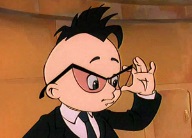 ЗАЯВКАна участие в Восьмом краевом конкурсе  юнкоровской прессы «Креатив инициатив»Номинация «Редакционный креатив»Название газеты, фактический адрес, ОУ:________________________________________  ___________________________________________________________________________Редакция:___________________________________________________________________ФИО  руководителя ________________________________________________________________________________________________________________________________________ Контактный телефон/E-mail _____________________________________________________ Конкурсную работу сдал _______________			________________________                                                                      число 						подписьЗАЯВКАна участие во Восьмом краевом конкурсе  юнкоровской прессы «Креатив инициатив»Номинация «И я там был …»Название материала (подборки материалов):____________________________________________________________________________________________________________________ ФИО  автора и тел.(полностью):_______________________________________________________________________________________________________________________________      Фактический адрес, ОУ, где занимается автор, класс:_____________________________________________________________________________________________________________Краткий комментарий к материалам, почему они рекомендованы к участию в конкурсе, даже если не были еще опубликованы (не более 5 предложений): ___________________________________________________________________________________________________________________________________________________________________________________________________________________________________________________________________________________________________________________________________________________________________________________________________________________________________________________________________________________________________________________________________________________________ФИО  руководителя клуба или редактора газеты:________________________________________________________________________________________________________________ Контактный телефон/E-mail _____________________________________________________ Конкурсную работу сдал _______________			______________________                                                                      число 						подписьЗАЯВКАна участие во Восьмом краевом конкурсе  юнкоровской прессы «Креатив инициатив»Номинация «Стоп-кадр»Название фотографии _____________________________________________________________________________ ФИО  автора (полностью)_____________________________________________________________________________      Фактический адрес, ОУ, где занимается автор, класс_____________________________________________________________________________Краткий комментарий к фотографии (не более 5 предложений) _________________________________________________________________________________________________________________________________________________________________________________________________________________________________________________________________________________________________________________________________________________________________________________________________ФИО  руководителя _____________________________________________________________________________ Контактный телефон/E-mail _____________________________________________________ Конкурсную работу сдал _______________			______________________                                                                      число 						подписьЗАЯВКАна участие во Восьмом краевом конкурсе  юнкоровской прессы «Креатив инициатив»Номинация «Интересный собеседник»Название материала (подборки материалов):____________________________________________________________________________________________________________________ ФИО  автора и тел. (полностью):______________________________________________________________________________________________________________________________      Фактический адрес, ОУ, где занимается автор, класс:_____________________________________________________________________________Краткий комментарий к материалам, почему они рекомендованы к участию в конкурсе, даже если не были еще опубликованы (не более 5 предложений):_________________________________________________________________________________________________________________________________________________________________________________________________________________________________________________________________________________________________________________________________________________________________________________________________ФИО  руководителя или редактора газеты:_____________________________________________________________________________ Контактный телефон/E-mail: _____________________________________________________ Конкурсную работу сдал _______________			______________________                                                                      число 						подписьЗАЯВКАна участие во Восьмом краевом конкурсе  юнкоровской прессы«Креатив инициатив»Номинация «С Вами говорит телевизор…»Телевизионная (съемочная) группаназвание__________________________Фактический адрес, ОУ________________________Участники   (не более 5)ФИО  руководителя или редактора газеты:_____________________________________________________________________________ Контактный телефон/E-mail __________________________________________________ кем___                                             _______________	     		     ______________________                                                                      число 			  			подписьЗАЯВКАна участие во Восьмом краевом конкурсе юнкоровской прессы«Креатив инициатив»Номинация «Я увидел это по радио…»Радиогруппа (съемочная группа)название__________________________Фактический адрес, ОУ________________________Участники   (не более 5)ФИО  руководителя или редактора газеты:_____________________________________________________________________________ Контактный телефон/E-mail _____________________________________________________                                             _______________	     		     ______________________                                                                      число 			  			подписьЗАЯВКАна участие во Восьмом краевом конкурсе  юнкоровской прессы«Креатив инициатив»Номинация «Герой нашего времени»Название материала (подборки материалов)_____________________________________________________________________________ ФИО  автора (полностью)_____________________________________________________________________________      Фактический адрес, ОУ, где занимается автор, класс_____________________________________________________________________________Краткий комментарий к материалам, почему они рекомендованы к участию в конкурсе, даже если не были еще опубликованы (не более 5 предложений):_________________________________________________________________________________________________________________________________________________________________________________________________________________________________________________________________________________________________________________________________________________________________________________________________ФИО  руководителя или редактора газеты:_____________________________________________________________________________ Контактный телефон/E-mail _____________________________________________________ Конкурсную работу сдал _______________			______________________                                                                      число 						подписьЗАЯВКАна участие во Восьмом краевом конкурсе  юнкоровской прессы«Креатив инициатив»Номинация «Клуб путешественников»Название материала (подборки материалов)_____________________________________________________________________________ ФИО  автора (полностью)_____________________________________________________________________________      Фактический адрес, ОУ, где занимается автор, класс_____________________________________________________________________________Краткий комментарий к материалам, почему они рекомендованы к участию в конкурсе, даже если не были еще опубликованы (не более 5 предложений):_________________________________________________________________________________________________________________________________________________________________________________________________________________________________________________________________________________________________________________________________________________________________________________________________ФИО  руководителя или редактора газеты:_____________________________________________________________________________ Контактный телефон/E-mail _____________________________________________________ Конкурсную работу сдал _______________			______________________                                                                      число 						подписьЗАЯВКАна участие во Восьмом краевом конкурсе  юнкоровской прессы«Креатив инициатив»Номинация «Полиграф-Полиграфыч»Креативная группаназвание________________________ Фактический адрес, ОУ________________________Участники   (не более 5)ФИО  руководителя или редактора газеты:_____________________________________________________________________________ Контактный телефон/E-mail _____________________________________________________                                             _______________	     		     ______________________                                                                      число 			  			подписьЗАЯВКАна участие во Восьмом краевом конкурсе  юнкоровской прессы«Креатив инициатив»Номинация «Звучать громче!»Креативная группаназвание_________________________Фактический адрес, ОУ________________________Участники   (не более 5)ФИО  руководителя или редактора газеты:_____________________________________________________________________________ Контактный телефон/E-mail _____________________________________________________                                             _______________	     		     ______________________                                                                      число 			  			подписьЗАЯВКАна участие во Восьмом краевом конкурсе  юнкоровской прессы«Креатив инициатив»Номинация «На грани искусства и науки»Название материала (подборки материалов)____________________________________________________________________________________________________________________ ФИО  автора (полностью)____________________________________________________________________________________________________________________________________      Фактический адрес, ОУ, где занимается автор, класс_____________________________________________________________________________________________________________Краткий комментарий к материалам, почему они рекомендованы к участию в конкурсе, даже если не были еще опубликованы (не более 5 предложений):_________________________________________________________________________________________________________________________________________________________________________________________________________________________________________________________________________________________________________________________________________________________________________________________________ФИО  руководителя клуба или газеты/ТРК_____________________________________________________________________________ Контактный телефон/E-mail _____________________________________________________ Конкурсную работу сдал _______________			______________________                                                                      число 						подписьЗАЯВКАна участие во Восьмом краевом конкурсе  юнкоровской прессы«Креатив инициатив»Номинация «Звучащая лира»Название материала (подборки материалов)_____________________________________________________________________________________________________________________ ФИО  автора (полностью)____________________________________________________________________________________________________________________________________      Фактический адрес, ОУ, где занимается автор, класс______________________________________________________________________________________________________________Краткий комментарий к материалам, почему они рекомендованы к участию в конкурсе, даже если не были еще опубликованы (не более 5 предложений):_________________________________________________________________________________________________________________________________________________________________________________________________________________________________________________________________________________________________________________________________________________________________________________________________ФИО  руководителя клуба или газеты/ТРК_____________________________________________________________________________ Контактный телефон/E-mail _____________________________________________________ Конкурсную работу сдал _______________			______________________                                                                      число 						подписьЗАЯВКАна участие во Восьмом краевом конкурсе  юнкоровской прессы  «Креатив инициатив»Номинация «Портрет современной прозы»Название материала (подборки материалов)_____________________________________________________________________________________________________________________ ФИО  автора и тел. (полностью)_______________________________________________________________________________________________________________________________      Фактический адрес, ОУ, где занимается автор, класс_____________________________________________________________________________Краткий комментарий к материалам, почему они рекомендованы к участию в конкурсе, даже если не были еще опубликованы (не более 5 предложений):_________________________________________________________________________________________________________________________________________________________________________________________________________________________________________________________________________________________________________________________________________________________________________________________________ФИО  руководителя клуба или газеты/ТРК_____________________________________________________________________________ Контактный телефон/E-mail _____________________________________________________ Конкурсную работу сдал _______________			______________________                                                                      число 						подписьЗАЯВКАна участие во Восьмом краевом конкурсе  юнкоровской прессы«Креатив инициатив»Номинация «Клуб путешественников»Название материала (подборки материалов)_____________________________________________________________________________ ФИО  автора (полностью)_____________________________________________________________________________      Фактический адрес, ОУ, где занимается автор, класс_____________________________________________________________________________Краткий комментарий к материалам, почему они рекомендованы к участию в конкурсе, даже если не были еще опубликованы (не более 5 предложений):_________________________________________________________________________________________________________________________________________________________________________________________________________________________________________________________________________________________________________________________________________________________________________________________________ФИО  руководителя или редактора газеты:_____________________________________________________________________________ Контактный телефон/E-mail _____________________________________________________ Конкурсную работу сдал _______________			______________________                                                                      число 						подписьЗАЯВКАна участие во Восьмом краевом конкурсе  юнкоровской прессы«Креатив инициатив»Номинация «Клуб путешественников»Название материала (подборки материалов)_____________________________________________________________________________ ФИО  автора (полностью)_____________________________________________________________________________      Фактический адрес, ОУ, где занимается автор, класс_____________________________________________________________________________Краткий комментарий к материалам, почему они рекомендованы к участию в конкурсе, даже если не были еще опубликованы (не более 5 предложений):_________________________________________________________________________________________________________________________________________________________________________________________________________________________________________________________________________________________________________________________________________________________________________________________________ФИО  руководителя или редактора газеты:_____________________________________________________________________________ Контактный телефон/E-mail _____________________________________________________ Конкурсную работу сдал _______________			______________________                                                                      число 						подписьЗАЯВКАна участие во Восьмом краевом конкурсе  юнкоровской прессы«Креатив инициатив»Номинация «Рыцари пера»Название материала (подборки материалов)_____________________________________________________________________________ ФИО  автора (полностью)_____________________________________________________________________________      Фактический адрес, ОУ, где занимается автор, класс_____________________________________________________________________________Краткий комментарий к материалам, почему они рекомендованы к участию в конкурсе, даже если не были еще опубликованы (не более 5 предложений):_________________________________________________________________________________________________________________________________________________________________________________________________________________________________________________________________________________________________________________________________________________________________________________________________ФИО  руководителя или редактора газеты:_____________________________________________________________________________ Контактный телефон/E-mail _____________________________________________________ Конкурсную работу сдал _______________			______________________                                                                      число 						подписьЗАЯВКАна участие во Восьмом краевом конкурсе  юнкоровской прессы«Креатив инициатив»Номинация «Берегите русский язык!»Название материала (подборки материалов)_____________________________________________________________________________ ФИО  автора (полностью)_____________________________________________________________________________      Фактический адрес, ОУ, где занимается автор, класс_____________________________________________________________________________Краткий комментарий к материалам, почему они рекомендованы к участию в конкурсе, даже если не были еще опубликованы (не более 5 предложений):_________________________________________________________________________________________________________________________________________________________________________________________________________________________________________________________________________________________________________________________________________________________________________________________________ФИО  руководителя или редактора газеты:_____________________________________________________________________________ Контактный телефон/E-mail _____________________________________________________ Конкурсную работу сдал _______________			______________________                                                                      число 						подписьЗАЯВКАна участие во Восьмом краевом конкурсе  юнкоровской прессы«Креатив инициатив»Номинация «Камешки на ладонях (конкурс лучших афоризмов и крылатых выражений)»Название материала (подборки материалов)_____________________________________________________________________________ ФИО  автора (полностью)_____________________________________________________________________________      Фактический адрес, ОУ, где занимается автор, класс_____________________________________________________________________________Краткий комментарий к материалам, почему они рекомендованы к участию в конкурсе, даже если не были еще опубликованы (не более 5 предложений):_________________________________________________________________________________________________________________________________________________________________________________________________________________________________________________________________________________________________________________________________________________________________________________________________ФИО  руководителя или редактора газеты:_____________________________________________________________________________ Контактный телефон/E-mail _____________________________________________________ Конкурсную работу сдал _______________			______________________                                                                      число 						подписьЗАЯВКАна участие во Восьмом краевом конкурсе  юнкоровской прессы «Креатив инициатив»Номинация «Имя тебе – Юнкория!..»Название юнкоровской смены, фактический адрес, ОУ  _________________________________________________________________________Творческая группаФИО  руководителя клуба или газеты/ТРК_____________________________________________________________________________ Контактный телефон/E-mail _____________________________________________________ Конкурсную работу сдал _______________			______________________                                                                      число 						подпись                                 ЗАЯВКАна участие во Восьмом краевом конкурсе  юнкоровской прессы«Креатив инициатив»Номинация «Жизнемысли»Название материала (подборки материалов)____________________________________________________________________________________________________________________ ФИО  автора (полностью)____________________________________________________________________________________________________________________________________      Фактический адрес, ОУ, где занимается автор, класс_____________________________________________________________________________________________________________Краткий комментарий к материалам, почему они рекомендованы к участию в конкурсе, даже если не были еще опубликованы (не более 5 предложений):_________________________________________________________________________________________________________________________________________________________________________________________________________________________________________________________________________________________________________________________________________________________________________________________________ФИО  руководителя клуба или газеты/ТРК_____________________________________________________________________________ Контактный телефон/E-mail _____________________________________________________ Конкурсную работу сдал _______________			______________________                                                                      число 						подписьЗАЯВКАна участие во Восьмом краевом конкурсе  юнкоровской прессы«Креатив инициатив»Номинация «Мое поколение»Название материала (подборки материалов)____________________________________________________________________________________________________________________ ФИО  автора (полностью)____________________________________________________________________________________________________________________________________      Фактический адрес, ОУ, где занимается автор, класс_____________________________________________________________________________________________________________Краткий комментарий к материалам, почему они рекомендованы к участию в конкурсе, даже если не были еще опубликованы (не более 5 предложений):_________________________________________________________________________________________________________________________________________________________________________________________________________________________________________________________________________________________________________________________________________________________________________________________________ФИО  руководителя клуба или газеты/ТРК_____________________________________________________________________________ Контактный телефон/E-mail _____________________________________________________ Конкурсную работу сдал _______________			______________________                                                                      число 						подписьЗАЯВКАна участие во Восьмом краевом конкурсе  юнкоровской прессы«Креатив инициатив»Номинация «Следуй за мной!»Название материала (подборки материалов)____________________________________________________________________________________________________________________ ФИО  автора (полностью)____________________________________________________________________________________________________________________________________      Фактический адрес, ОУ, где занимается автор, класс_____________________________________________________________________________________________________________Краткий комментарий к материалам, почему они рекомендованы к участию в конкурсе, даже если не были еще опубликованы (не более 5 предложений):_________________________________________________________________________________________________________________________________________________________________________________________________________________________________________________________________________________________________________________________________________________________________________________________________ФИО  руководителя клуба или газеты/ТРК_____________________________________________________________________________ Контактный телефон/E-mail _____________________________________________________ Конкурсную работу сдал _______________			______________________                                                                      число 						подписьДЛЯ ЗАМЕТОК№ФИОКласс №ФИОКласс №ФИОКласс №ФИОКласс №ФИОКласс №ФИОФункциональные обязанностиКласс 